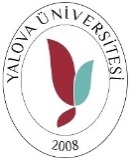 ……………………… TARİHİNDEN  …………………………. TARİHİNE KADAR 1  HAFTALIK ÇALIŞMA……………………… TARİHİNDEN  …………………………. TARİHİNE KADAR 1  HAFTALIK ÇALIŞMA……………………… TARİHİNDEN  …………………………. TARİHİNE KADAR 1  HAFTALIK ÇALIŞMAYAPILAN İŞLERSAYFA NOÇALIŞILAN SAATPazartesiSalıÇarşambaPerşembeCumaKISIM:KISIM:TOPLAM SAAT:TOPLAM SAAT:……………………… TARİHİNDEN  …………………………. TARİHİNE KADAR 1  HAFTALIK ÇALIŞMA……………………… TARİHİNDEN  …………………………. TARİHİNE KADAR 1  HAFTALIK ÇALIŞMA……………………… TARİHİNDEN  …………………………. TARİHİNE KADAR 1  HAFTALIK ÇALIŞMAYAPILAN İŞLERSAYFA NOÇALIŞILAN SAATPazartesiSalıÇarşambaPerşembeCumaKISIM:KISIM:TOPLAM SAAT:TOPLAM SAAT: